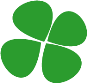 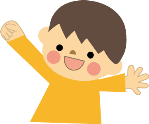 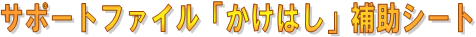 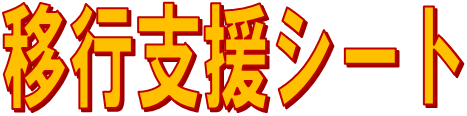 ～スムーズな学校生活のスタートのために～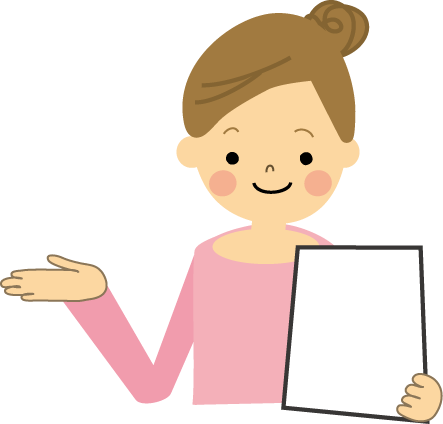 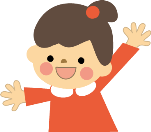 　この移行支援シートは、お子様が小学校生活をスタートする際に、保育所、こども園、幼稚園で受けていた配慮や支援を、就学先にお伝えするものです。　サポートファイル「かけはし」に合わせて綴じて御活用ください。　　  １　就学後も継続して取り組んでほしい内容や配慮事項 ※　これまで大事にしてきた指導内容・方法の工夫（環境や働き掛けの工夫、支援のこつ、情緒的に不安定になったときの対応など）や配慮事項などを該当する項目の番号を示し記入します。２　興味・関心等について３　就学後の学校生活に関する要望・期待等（保護者記入欄）【資料】　各項目の観点例子どもの名前保護者の名前在籍する園（所）名記入者就学する小学校名作成年月日項　　目配慮・支援健康・身体機能①　健康面に関する配慮健康・身体機能②　見え健康・身体機能③　聞こえ健康・身体機能④　姿勢保持健康・身体機能⑤　移動健康・身体機能⑥　手指の動き健康・身体機能⑦　その他（        ）身辺処理・生活①　食事身辺処理・生活②　排せつ身辺処理・生活③  衣服の着脱身辺処理・生活④  片付け身辺処理・生活⑤  用具の使用・活用身辺処理・生活⑥  その他（         ）社会性・行動①　指示や話の内容理解社会性・行動②  意思の伝達社会性・行動③　人とのかかわり社会性・行動④　遊び社会性・行動⑤　集団行動社会性・行動⑥　決まりの理解や遂行社会性・行動⑦　感情のコントロール社会性・行動⑧　危険回避・危険予知社会性・行動⑨　その他（        ）学習への準備①  理解 (上下・前後・左右など）学習への準備②  文字への興味・関心学習への準備③　平仮名（自分の名前程度）の読み学習への準備④　平仮名（自分の名前程度）の書き学習への準備⑤　数えることへの興味・関心学習への準備⑥  描くことへの興味・関心学習への準備⑦　課題の量の調整学習への準備⑧　その他（        ）項　　　　　　　目項　　　　　　　目項　　　　　　　目主に保育所・こども園・幼稚園等で行ってきた配慮・支援興　味　・　関　心　等得意なこと好きな遊び興　味　・　関　心　等苦手なこと嫌いな活動興　味　・　関　心　等禁忌事項項　　目項　　目各　項　目  の　観　点　例健康・身体機能①　健康面に関する配慮睡眠、栄養、生活リズム、呼吸、体温、脈拍、てんかん健康・身体機能②　見え視力、視野、色覚、光覚、眼球運動、斜視健康・身体機能③　聞こえ呼び掛けや音への反応、聴力、補聴器、人工内耳健康・身体機能④　姿勢保持首のすわり、寝返り、座位、立位、姿勢変換、変形健康・身体機能⑤　移動歩行、車いす、歩行器、杖使用、階段健康・身体機能⑥　手指の動き指の開閉、つかむ、持つ、操作する、巧緻性健康・身体機能⑦　その他清潔、衣服の調節 など①　食事好き嫌い、はし等の使用、そしゃく、えん下、食事の形態②　排せつ排便、排尿、導尿、排便後の処理、手洗い③  衣服の着脱着る、脱ぐ、ハンガーの使用、くつを脱ぐ・履く④  片付け用具の整理、衣服の整理⑤  用具の使用・活用はさみやのり、筆記用具、諸器具⑥  その他あいさつ、自然へのかかわり、スケジュールの理解や変更　など社会性・行動①　指示や話の内容理解指示の理解・遂行、イメージの共有社会性・行動②  意思の伝達言葉、視線、指さし、身振り、サイン、絵・文字カード社会性・行動③　人とのかかわり視線の共有、家族とのかかわり、保育者や友達とのかかわり社会性・行動④　遊び遊びの様子（一人遊び、平行遊びなど）、遊びのルール社会性・行動⑤　集団行動集団行動への参加社会性・行動⑥　決まりの理解や遂行順番、保育所・こども園・幼稚園の決まり、公共施設の利用社会性・行動⑦　感情のコントロール多動性、衝動性、パニック社会性・行動⑧　危険回避・危険予知交通ルールの遵守、危険な場所への立入、火気や刃物の使用、異食社会性・行動⑨　その他こだわりの有無　など学習への準備①  理解（上下・前後・左右など）自他の物の区別、上下・前後・左右の理解学習への準備②  文字への興味・関心文字を使った遊び、絵本への親しみ、マーク、記号学習への準備③　平仮名（自分の名前程度）の読み自分の名前程度のいくつかの平仮名の読み学習への準備④  平仮名（自分の名前程度）の書き自分の名前程度のいくつかの平仮名の書き学習への準備⑤　数えることへの興味・関心具体物を数える、数字の拾い読み、数唱学習への準備⑥  描くことへの興味・関心形の模写、車・人・家など簡単な物の描写、色彩学習への準備⑦　課題の量の調整興味関心の持続時間、活動の切り替え　など学習への準備⑧　その他歌う、リズム打ち　など